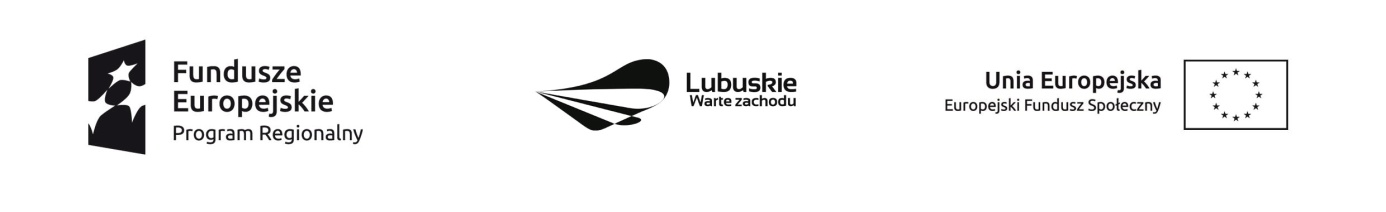 Krosno Odrzańskie 22.08.2018r.OGŁOSZENIEDyrektor Powiatowego Centrum Pomocy Rodzinie w Krośnie Odrzańskim informuje, że w wyniku zakończonego naboru ofert na zorganizowanie i przeprowadzenie kursu prawa jazdy kat. B  wybrana została oferta Ośrodek Szkolenia Kierowców Kat. B, C, C+ EMarian DuchUl. Słubicka 18, 66-600 Krosno OdrzańskieWybrana oferta spełnia wymogi formalne i prawne zawarte w treści ogłoszenia.								Dyrektor							Powiatowego  Centrum Pomocy Rodzinie							w Krośnie Odrzańskim							Zofia Mielcarek